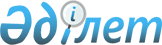 Об утверждении Правил предоставления жилища чемпионам и призерам Олимпийских, Паралимпийских и Сурдлимпийских игр и пользования имПриказ Министра культуры и спорта Республики Казахстан от 20 апреля 2020 года № 97. Зарегистрирован в Министерстве юстиции Республики Казахстан 21 апреля 2020 года № 20438.
      В соответствии с подпунктом 65-5) статьи 7 Закона Республики Казахстан от 3 июля 2014 года "О физической культуре и спорте" ПРИКАЗЫВАЮ:
      1. Утвердить прилагаемые Правила предоставления жилища чемпионам и призерам Олимпийских, Паралимпийских и Сурдлимпийских игр и пользования им.
      2. Комитету по делам спорта и физической культуры Министерства культуры и спорта Республики Казахстан в установленном законодательством Республики Казахстан порядке обеспечить:
      1) государственную регистрацию настоящего приказа в Министерстве юстиции Республики Казахстан;
      2) в течение двух рабочих дней после введения в действие настоящего приказа размещение его на интернет-ресурсе Министерства культуры и спорта Республики Казахстан;
      3) в течение двух рабочих дней после исполнения мероприятий, предусмотренных настоящим пунктом, представление в Департамент юридической службы Министерства культуры и спорта Республики Казахстан сведений об исполнении мероприятий.
      3. Контроль за исполнением настоящего приказа возложить на курирующего вице-министра культуры и спорта Республики Казахстан.
      4. Настоящий приказ вводится в действие по истечении десяти календарных дней после дня его первого официального опубликования. Правила предоставления жилища чемпионам и призерам Олимпийских, Паралимпийских и Сурдлимпийских игр и пользования им Глава 1. Общие положения
      1. Настоящие Правила предоставления жилища чемпионам и призерам Олимпийских, Паралимпийских и Сурдлимпийских игр и пользования им (далее – Правила) разработаны в соответствии с подпунктом 65-5) статьи 7 Закона Республики Казахстан от 3 июля 2014 года "О физической культуре и спорте" и определяют порядок предоставления жилища чемпионам и призерам Олимпийских, Паралимпийских и Сурдлимпийских игр и пользования им.
      2. В настоящих Правилах используются следующие понятия:
      1) коммунальный жилищный фонд – жилища, находящиеся в ведении местных исполнительных органов, закрепленные за специальным государственным учреждением по предоставлению жилищ в пользование;
      2) местный исполнительный орган (акимат) – коллегиальный исполнительный орган, возглавляемый акимом области, города республиканского значения и столицы, района (города областного значения), осуществляющий в пределах своей компетенции местное государственное управление и самоуправление на соответствующей территории (далее – МИО);
      3) спортивная федерация – некоммерческая организация, созданная в форме общественного объединения или объединения юридических лиц в форме ассоциации (союза) в целях развития одного или нескольких видов спорта;
      4) государственная услуга – одна из форм реализации отдельных государственных функций, осуществляемых в индивидуальном порядке по обращению или без обращения услугополучателей и направленных на реализацию их прав, свобод и законных интересов, предоставление им соответствующих материальных или нематериальных благ. 
      3. Финансирование на предоставление жилища чемпионам или призерам Олимпийских, Паралимпийских и Сурдлимпийских игр осуществляется за счет средств местных бюджетов не позднее шести месяцев с момента получения официального решения или протокола Всемирной антидопинговой организации, Международного олимпийского комитета, Международного паралимпийского комитета, Международного комитета спорта глухих.
      4. Жилище для чемпионов и призеров Олимпийских, Паралимпийских и Сурдлимпийских игр предоставляется МИО областей, городов Нур-Султана, Алматы и Шымкента, районов и городов областного значения в городах республики в зависимости от места жительства и занятого места спортсмена. 
      5. Чемпионам и призерам Олимпийских, Паралимпийских и Сурдлимпийских игр предоставляется жилище из коммунального жилищного фонда на безвозмездной основе. 
      6. Для чемпионов и призеров Олимпийских, Паралимпийских и Сурдлимпийских игр устанавливаются следующие условия:
      1) для чемпиона, завоевавшего золотую медаль на Олимпийских, Паралимпийских и Сурдлимпийских играх, – трехкомнатная квартира;
      2) для призера, завоевавшего серебряную медаль на Олимпийских, Паралимпийских и Сурдлимпийских играх, – двухкомнатная квартира;
      3) для призера, завоевавшего бронзовую медаль на Олимпийских, Паралимпийских и Сурдлимпийских играх, – однокомнатная квартира.
      7. Лицам, завоевавшим более одной медали на одних Олимпийских, Паралимпийских и Сурдлимпийских играх, предоставляется жилище от МИО один раз. Глава 2. Порядок предоставления жилища чемпионам и призерам Олимпийских, Паралимпийских и Сурдлимпийских игр и пользования им
      8. Аккредитованная республиканская и (или) региональная спортивная федерация по виду спорта (далее – федерация) в течение 7 (семи) рабочих дней со дня завершения Олимпийских, Паралимпийских и Сурдлимпийских игр представляет в уполномоченный орган в области физической культуры и спорта (далее – уполномоченный орган) протокол соревнований или официальное решение Всемирной антидопинговой организации, Международного олимпийского комитета, Международного паралимпийского комитета, Международного комитета спорта глухих, международной федерации, заверенное печатью федерации.
      9. Уполномоченный орган в течение 3 (трех) рабочих дней направляет копию протокола соревнований или официального решения Всемирной антидопинговой организации, Международного олимпийского комитета, Международного паралимпийского комитета, Международного комитета спорта глухих и международной федерации в МИО в электронном виде.
      Подтверждением принятия МИО протокола соревнований или официального решения Всемирной антидопинговой организации, Международного олимпийского комитета, Международного паралимпийского комитета, Международного комитета спорта глухих является его регистрация в Единой системе электронного документооборота.
      10. МИО (далее – услугодатель) в течение 3 (трех) рабочих дней направляет уведомление чемпионам и призерам Олимпийских, Паралимпийских и Сурдлимпийских игр (далее – услугополучатель) о предоставлении им жилища.
      11. Услугополучатель в течение 1 (одного) месяца после получения уведомления подает заявление услугодателю по форме согласно приложению 1 к настоящим Правилам через некоммерческое акционерное общество "Государственная корпорация "Правительство для граждан" (далее – государственная корпорация) и прилагает документы согласно стандарта, указанного в приложении 2 к настоящим Правилам.
      Сведения документов, удостоверяющих личность услугополучателя, услугодатель и работник государственной корпорации получает из соответствующих государственных информационных систем через шлюз "электронного правительства".
      При приеме документов через государственную корпорацию услугополучателю выдается расписка о приеме соответствующих документов.
      12. В случае представления услугополучателем неполного пакета документов согласно перечню, предусмотренному стандартом государственной услуги, определяющим порядок оказания государственной услуги, а также документов с истекшим сроком действия, работник государственной корпорации отказывает в приеме заявления и выдает расписку об отказе в приеме документов по форме, согласно приложению 3 к настоящим Правилам.
      13. Услугодатель в день поступления документов осуществляет их прием и регистрацию и передает на рассмотрение ответственному исполнителю услугодателя.
      14. Ответственный исполнитель услугодателя в течение 6 (шести) рабочих дней изучает пакет документов, и в течение 1 (одного) дня направляет письмо в структурное подразделение услугодателя, осуществляющее предоставление гражданам Республики Казахстан жилища из коммунального жилищного фонда (далее – подразделение), которое рассматривается в течение 15 (пятнадцати) рабочих дней. 
      Подразделение после рассмотрения письма отправляет его на рассмотрение жилищной комиссии. 
      15. Жилищная комиссия рассматривает письмо в течение 30 (тридцати) календарных дней. 
      На основании положительного решения жилищной комиссии в течение 10 (десяти) рабочих дней готовится постановление акимата МИО о предоставлении жилища услугополучателю.
      16. После принятия акиматом МИО постановления о предоставлении жилища в течение 30 (тридцати) календарных дней заключается договор пользования жилищем (далее – договор) между услугодателем и услугополучателем.
      Сноска. Пункт 16 - в редакции приказа и.о. Министра культуры и спорта РК от 17.02.2021 № 44 (вводится в действие по истечении десяти календарных дней после дня его первого официального опубликования).


      17. Услугодатель обеспечивает доставку результата государственной услуги в государственную корпорацию, не позднее чем за сутки до истечения срока оказания государственной услуги.
      18. Услугодатель обеспечивает внесение данных о стадии оказания государственной услуги в информационную систему мониторинга оказания государственных услуг в порядке, установленном приказом исполняющего обязанности Министра транспорта и коммуникаций Республики Казахстан от 14 июня 2013 года № 452 "Об утверждении Правил внесения данных в информационную систему мониторинга оказаний государственных услуг о стадии оказания государственной услуги" (зарегистрирован в Реестре государственной регистрации нормативных правовых актов за № 8555).
      19. Договор с услугополучателем заключается на 10 лет.
      По истечении 10 (десяти) лет с даты заключения договора услугополучатели получают в собственность на безвозмездной основе занимаемое ими жилище из коммунального жилищного фонда. 
      20. В случае смерти (гибели) услугополучателя, которому было предоставлено жилище, право на его безвозмездное получение в собственность переходит к наследникам умершего (погибшего) независимо от результата допинговой пробы и срока, указанного в пункте 19 настоящих Правил.
      21. Чемпионам и призерам Паралимпийских игр жилище из коммунального жилищного фонда предоставляется с учетом их желания на нижних этажах или в жилых домах, имеющих лифты, а чемпионам и призерам Паралимпийских игр, имеющим нарушение опорно-двигательного аппарата, – не выше второго этажа. 
      Чемпионам и призерам Паралимпийских игр предоставляется право выбора жилого помещения с учетом типа здания, степени благоустройства и других необходимых условий для проживания.
      22. При присуждении призового места на основании решения Всемирной антидопинговой организации, Международного олимпийского комитета, Международного паралимпийского комитета, Международного комитета спорта глухих участнику Олимпийских, Паралимпийских, Сурдлимпийских игр предоставляется жилище из коммунального жилищного фонда в соответствии с пунктом 7 настоящих Правил.
      23. При присуждении более высокого призового места на основании решения Всемирной антидопинговой организации, Международного олимпийского комитета, Международного паралимпийского комитета, Международного комитета спорта глухих призерам Олимпийских, Паралимпийских, Сурдлимпийских игр предоставляется жилище из коммунального жилищного фонда в соответствии с пунктом 6 настоящих Правил.
      24. Уполномоченный орган в течение 3 (трех) рабочих дней с даты получения протокола соревнований или официального решения Всемирной антидопинговой организации, Международного олимпийского комитета, Международного паралимпийского комитета, Международного комитета спорта глухих направляет услугодателю протокол соревнований или официальное решение Всемирной антидопинговой организации, Международного олимпийского комитета, Международного паралимпийского комитета, Международного комитета спорта глухих и международной спортивной федерации об аннулировании спортивного результата.
      25. За аннулирование спортивного результата в случае использования или попытки использования допинга услугополучателем расторгается договор заключенный на 10 лет согласно пункту 19 настоящих Правил.
      26. Услугодатель в течение 3 (трех) рабочих дней с даты получения протокола соревнований или официального решения Всемирной антидопинговой организации, Международного олимпийского комитета, Международного паралимпийского комитета, Международного комитета спорта глухих об аннулировании спортивного результата направляет услугополучателю уведомление о расторжении договора.
      27. Расторжение договора влечет за собой возврат жилища услугодателю в течение одного месяца со дня получения уведомления о расторжении договора от услугодателя.
      28. В случае отказа в возврате жилища расторжение договора осуществляется в судебном порядке. Глава 3. Порядок обжалования решений, действий (бездействия) услугодателя
      29. При обжаловании решений, действий (бездействий) сотрудников услугодателя жалоба направляется услугодателю.
      Жалоба подается в письменной форме по почте или в электронном виде, либо нарочно через канцелярию услугодателя, уполномоченного органа или в виде видеообращения, а также посредством портала.
      Подтверждением принятия жалобы является ее регистрация (штамп, входящий номер и дата регистрации) в канцелярии услугодателя или уполномоченного органа. При личном посещении либо при обращении посредством видеообращения услугополучателю выдается талон с указанием даты и времени приема и номера входящего документа, с указанием фамилии, имени, отчества (при наличии), лица, принявшего жалобу.
      В жалобе физическое лицо указывает фамилию, имя, отчество (при наличии), индивидуальный идентификационный номер, почтовый адрес и подпись.
      Подтверждением принятия жалобы, поступившей как нарочно, так и почтой, является ее регистрация (штамп, входящий номер, и дата регистрации проставляются на втором экземпляре жалобы или в сопроводительном письме к жалобе).
      Жалоба услугополучателя, поступившая в адрес услугодателя, подлежит рассмотрению в течение 5 (пяти) рабочих дней со дня ее регистрации.
      Мотивированный ответ о результатах рассмотрения жалобы направляется услугополучателю по почте, либо выдается нарочно в канцелярии услугодателя или уполномоченного органа.
      30. В случае электронного обращения через портал услугополучателю из "личного кабинета" доступна информация об обращении, которая обновляется в ходе обработки (отметки о доставке, регистрации, исполнении, ответ о рассмотрении или отказе в рассмотрении).
      В случаях несогласия с результатами оказанной государственной услуги, услугополучатель обращается в суд в установленном законодательством Республики Казахстан порядке.                          Заявление о предоставлении жилища
      В соответствии со статьей 47 Закона Республики Казахстан от 3 июля 2014
 года "О физической культуре и спорте" прошу Вас предоставить жилище:
___________________________________________________________________
(указать месторасположение жилища (область, город)
Согласен на использование сведений, составляющих охраняемую законом тайну,
содержащихся в информационных системах. "____" ______________ 20__ года
Дата поступления заявления "____" ____________ 20__ года
______________________________________________________________
(подпись, фамилия, отчество (при наличии) имя лица, принявшего заявление)
      Сноска. Приложение 2 - в редакции приказа и.о. Министра культуры и спорта РК от 17.02.2021 № 44 (вводится в действие по истечении десяти календарных дней после дня его первого официального опубликования).                    Расписка об отказе в оказании государственной услуги
      Сноска. Приложение 3 - в редакции приказа и.о. Министра культуры и спорта РК от 17.02.2021 № 44 (вводится в действие по истечении десяти календарных дней после дня его первого официального опубликования).
      Руководствуясь пунктом 2 статьи 20 Закона Республики Казахстан от 15 апреля 2013 
года "О государственных услугах", отдел № _____ филиала некоммерческого акционерного 
общества "Государственная корпорация "Правительство для граждан" (далее - 
Государственная корпорация) (указать адрес) отказывает в приеме документов на оказание 
государственной услуги "Предоставление жилища чемпионам и призерам Олимпийских, 
Паралимпийских и Сурдлимпийских игр и пользования им" ввиду представления Вами 
неполного пакета документов согласно перечню документов, предусмотренному Стандартом 
государственной услуги, а именно наименование отсутствующих и (или) с истекшим сроком действия документов:
      1)___________________________________________________________;
      2)___________________________________________________________;
      3)___________________________________________________________.
      Настоящая расписка составлена в 2-х экземплярах, по одному для каждой стороны.
      Работник Государственной корпорации:  
_____________________________________________________________ __________  
                   (фамилия, имя, отчество (при наличии)             (подпись)
      Исполнитель: _________________________________________________ __________  
                   (фамилия, имя, отчество (при наличии)             (подпись)
      Телефон __________
      Получил: _____________________________________________________ __________  
             (фамилия, имя, отчество (при наличии) услугополучателя) (подпись)
      "___" _________ 20__ год
					© 2012. РГП на ПХВ «Институт законодательства и правовой информации Республики Казахстан» Министерства юстиции Республики Казахстан
				
      Министр культуры и спорта
Республики Казахстан 

А. Раимкулова
Утверждены приказом
Министр культуры и спорта
Республики Казахстан
от 20 апреля 2020 года № 97Приложение 1 к Правилам
предоставления жилища
чемпионам и призерам
Олимпийских, Паралимпийских
и Сурдлимпийских игр и
пользования им
ФормаКому _______________________
(должность, фамилия, имя,
отчество (при наличии)
____________________________
(руководителя местного
исполнительного органа)
____________________________
области, города
республиканского значения,
столицы
____________________________
района, города областного
значения
от _________________________
(фамилия, имя, отчество
(при наличии) чемпиона
____________________________
или призера Олимпийских,
Паралимпийских и
Сурдлимпийских игр, либо
уполномоченного представителя
____________________________
адрес, телефонПриложение 2 к Правилам 
предоставления жилища 
чемпионам и призерам 
Олимпийских, Паралимпийских 
и Сурдлимпийских игр и 
пользования им
Стандарт государственной услуги "Предоставление жилища чемпионам и призерам Олимпийских, Паралимпийских и Сурдлимпийских игр и пользования им"
Стандарт государственной услуги "Предоставление жилища чемпионам и призерам Олимпийских, Паралимпийских и Сурдлимпийских игр и пользования им"
Стандарт государственной услуги "Предоставление жилища чемпионам и призерам Олимпийских, Паралимпийских и Сурдлимпийских игр и пользования им"
1.
Наименование услугодателя 
МИО областей, городов Нур-Султана, Алматы и Шымкента, районов и городов областного значения (далее – услугодатель).
2.
Способы предоставления государственной услуги 
Прием документов и выдача результата оказания государственной услуги осуществляется через некоммерческое акционерное общество "Государственная корпорация "Правительство для граждан" (далее – Государственная корпорация).

День приема документов в Государственной корпорации не входит в срок оказания государственной услуги.
3.
Срок оказания государственной услуги
1 этап: принятие решения услугодателя о предоставлении жилища – 3 (три) месяца;

2 этап: выдача жилища – 6 (шесть) месяцев с момента подтверждения согласия услугополучателя в получении жилища.

Максимально допустимое время ожидания для сдачи пакета документов – 15 (пятнадцать) минут.

Максимально допустимое время обслуживания услугополучателя – 15 (пятнадцать) минут.
4.
Форма оказания государственной услуги
Бумажная.
5.
Результат оказания государственной услуги
Результат оказания государственной услуги – договор пользования жилищем.

Форма результата оказания государственной услуги: бумажная.

При не обращении услугополучателя за результатом оказания государственной услуги в указанный срок, услугодатель обеспечивает его хранение по месту приема до получения услугополучателем.

Государственная корпорация обеспечивает хранение договора пользования имуществом, в течение 1 (одного) месяца, после чего передает их услугодателю для дальнейшего хранения.

При обращении услугополучателя по истечении 1 (одного) месяца, по запросу государственной корпорации услугодатель в течение 1 (одного) рабочего дня направляет договор пользования жилищем в государственную корпорацию для выдачи услугополучателю.
6.
Размер платы, взимаемой с услугополучателя при оказании государственной услуги, и способы ее взимания в случаях, предусмотренных законодательством Республики Казахстан
бесплатно
7.
График работы услугодателя
Услугодатель: с понедельника по пятницу, с 09.00 до 18.30 часов с перерывом на обед с 13.00 до 14.30 часов, кроме выходных и праздничных дней, в соответствии с трудовым законодательством Республики Казахстан. 

Государственная корпорация – с понедельника по субботу включительно, в соответствии с установленным графиком работы с 9.00 по 20.00 часов без перерыва на обед, кроме воскресенья и праздничных дней, в соответствии с трудовым законодательством Республики Казахстан. 

Государственная услуга оказывается по выбору услугополучателя в порядке "электронной" очереди без ускоренного обслуживания или возможно бронирование электронной очереди посредством портала. 

При обращении услугополучателя после окончания рабочего времени, в выходные, праздничные дни согласно Трудового кодекса Республики Казахстан от 23 ноября 2015 года и Закона Республики Казахстан от 13 декабря 2001 года "О праздниках в Республике Казахстан", прием документов и выдача результата оказания государственной услуги осуществляются на следующий рабочий день.

Адреса мест оказания государственной услуги размещены на интернет-ресурсе Министерства культуры и спорта Республики Казахстан: www.gov.kz/entities/mcs в разделе "Услуги".
8.
Перечень документов, необходимых для оказания государственной услуги
В Государственную корпорацию:

1) документ, удостоверяющий личность и (или) нотариально засвидетельствованная доверенность физического лица – при обращении представителя услугополучателя (для идентификации);

2) заявление о предоставлении жилища, согласно приложению 1 к настоящим Правилам.
9.
Основания для отказа в оказании государственной услуги, установленные законами Республики Казахстан
1) установление недостоверности документов, представленных услугополучателем для получения государственной услуги, и (или) данных (сведений), содержащихся в них; 

2) несоответствие услугополучателя и (или) представленных данных и сведений, необходимых для оказания государственной услуги, требованиям, установленным статьей 47 Закона Республики Казахстан от 3 июля 2014 года "О физической культуре и спорте".
10.
Иные требования с учетом особенностей оказания государственной услуги, в том числе оказываемой в электронной форме и через Государственную корпорацию
Услугополучателям, имеющим стойкие расстройства функций организма, полную или частичную утрату способности или возможности осуществлять самообслуживание, самостоятельно передвигаться, ориентироваться, прием документов для оказания государственной услуги производится работником Государственной корпорации с выездом по месту жительства посредством обращения через единый контакт-центр.

Услугополучатель получает информацию о порядке оказания государственной услуги посредством справочных служб услугодателя, а также в режиме удаленного доступа посредством Единого контакт-центра по вопросам оказания государственных услуг.

Контактные телефоны справочных служб по вопросам оказания государственной услуги указаны на интернет-ресурсе услугодателя либо по телефону Единого контакт-центра: 1414, 8 800 080 7777.Приложение 3 к Правилам 
предоставления жилища 
чемпионам и призерам 
Олимпийских, Паралимпийских 
и Сурдлимпийских игр и 
пользования имФорма____________________________
Фамилия, имя, отчество (при наличии)
____________________________
либо наименование
____________________________
организации услугополучателя
____________________________
(адрес услугополучателя)